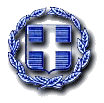 ΕΛΛΗΝΙΚΗ ΔΗΜΟΚΡΑΤΙΑ                              	Ζευγολατιό  26.03.2021ΝΟΜΟΣ ΚΟΡΙΝΘΙΑΣ			          	Αριθ. Πρωτ. :  2005ΔΗΜΟΣ ΒΕΛΟΥ- ΒΟΧΑΣ                   ΕΠΙΤΡΟΠΗ ΠΟΙΟΤΗΤΑΣ ΖΩΗΣ       		 						          Προς            Τον κ. ……………………………………..  Μέλος της Επιτροπής Ποιότητας Ζωής      Καλείστε για πρώτη φορά την 30η Μαρτίου έτους 2021 ημέρα Τρίτη και ώρα 11:30 να προσέλθετε στο Δημοτικό Κατάστημα στο Ζευγολατιό για συνεδρίαση τακτική της Επιτροπής Ποιότητας Ζωής σύμφωνα με το αρθρ. 75 του  Ν.3852/2010 για συζήτηση και λήψη απόφασης επί των παρακάτω θεμάτων:                                                             Ο ΠΡΟΕΔΡΟΣ ΕΠΙΤΡΟΠΗΣ ΠΟΙΟΤΗΤΑΣ ΖΩΗΣ                                                                            ΑΝΝΙΒΑΣ ΠΑΠΑΚΥΡΙΑΚΟΣΘέματα Ημερήσιας Διάταξης  : Θέματα Ημερήσιας Διάταξης  : 1. Εισήγηση περί αναγκαιότητας ανόρυξης νέας υδροληψίας στην Κοινότητα Χαλκείου2.Εισήγηση σχεδίου κανονισμού Καθαριότητας του Δήμου Βέλου- Βόχας3.Εισήγηση σχεδίου κανονισμού  Κοιμητηρίων του Δήμου Βέλου – Βόχας